PENGARUH PENGALAMAN KERJA, HUMAN RELATION DAN LINGKUNGAN KERJA INTERNAL TERHADAP KINERJA KARYAWAN PT. GUARDIAN PHARMATAMACABANG MEDANSKRIPSI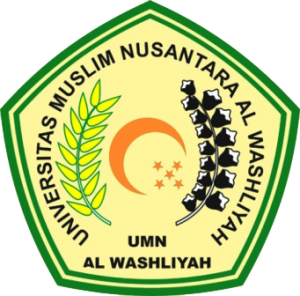 Oleh:AMELIA SELINANPM. 193114011PROGRAM STUDI MANAJEMENFAKULTAS EKONOMIUNIVERSITAS MUSLIM NUSANTARA AL WASHLIYAHMEDAN2023